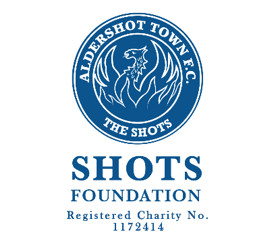 JUNIOR SHOTS MEMBERSHIP FORM꙱ Tick here if you do not wish to receive details of promotions and special offers available to Junior Shots Members.Junior Shots Name:Date Of Birth:Parent/Carers Name:Address:Phone Number:Email Address: 